アンテナ無線鉄塔、撤去工事　お見積りフォームアンテナ無線鉄塔、撤去工事　お見積りフォームアンテナ無線鉄塔、撤去工事　お見積りフォームアンテナ無線鉄塔、撤去工事　お見積りフォームアンテナ無線鉄塔、撤去工事　お見積りフォームアンテナ無線鉄塔、撤去工事　お見積りフォームアンテナ無線鉄塔、撤去工事　お見積りフォームアンテナ無線鉄塔、撤去工事　お見積りフォームアンテナ無線鉄塔、撤去工事　お見積りフォームお客様情報お客様情報お客様情報お客様情報お客様情報お客様情報お客様情報お客様情報お客様情報お名前ｺｰﾙｻｲﾝ（任意）ｺｰﾙｻｲﾝ（任意）郵便番号住所建物名等電話番号EメールアドレスEメールアドレスFTIを利用したことは有りますか？FTIを利用したことは有りますか？有りません有ります有りますいつ頃ですか？いつ頃ですか？撤去する鉄塔に関する情報撤去する鉄塔に関する情報撤去する鉄塔に関する情報撤去する鉄塔に関する情報撤去する鉄塔に関する情報撤去する鉄塔に関する情報撤去する鉄塔に関する情報撤去する鉄塔に関する情報撤去する鉄塔に関する情報鉄塔の種類 自立型鉄塔支線型鉄塔支線型鉄塔ｸﾗﾝｸｱｯﾌﾟ型ｸﾗﾝｸｱｯﾌﾟ型屋上鉄塔屋上鉄塔ルーフタワー鉄塔の種類その他の鉄塔名鉄塔地上高等鉄塔地上高（M）　　　　M　　　　M屋上鉄塔、ﾙｰﾌﾀﾜｰ等の場合の屋根高（M）屋上鉄塔、ﾙｰﾌﾀﾜｰ等の場合の屋根高（M）屋上鉄塔、ﾙｰﾌﾀﾜｰ等の場合の屋根高（M）屋上鉄塔、ﾙｰﾌﾀﾜｰ等の場合の屋根高（M）　　　　M撤去工事を行う作業場所について撤去工事を行う作業場所について撤去工事を行う作業場所について撤去工事を行う作業場所について撤去工事を行う作業場所について撤去工事を行う作業場所について撤去工事を行う作業場所について撤去工事を行う作業場所について撤去工事を行う作業場所についてクレーン車等、作業車が出入りするスペースはありますか？クレーン車等、作業車が出入りするスペースはありますか？クレーン車等、作業車が出入りするスペースはありますか？クレーン車等、作業車が出入りするスペースはありますか？クレーン車等、作業車が出入りするスペースはありますか？クレーン車等、作業車が出入りするスペースはありますか？有ります有ります有りませんクレーン車を設置できる場所から鉄塔設置場所までの距離は何メートルくらいですか？クレーン車を設置できる場所から鉄塔設置場所までの距離は何メートルくらいですか？クレーン車を設置できる場所から鉄塔設置場所までの距離は何メートルくらいですか？クレーン車を設置できる場所から鉄塔設置場所までの距離は何メートルくらいですか？クレーン車を設置できる場所から鉄塔設置場所までの距離は何メートルくらいですか？クレーン車を設置できる場所から鉄塔設置場所までの距離は何メートルくらいですか？クレーン車を設置できる場所から鉄塔設置場所までの距離は何メートルくらいですか？クレーン車を設置できる場所から鉄塔設置場所までの距離は何メートルくらいですか？　　　　Mその他その他その他その他その他その他その他その他その他どんなアンテナが架設されていますか？（型式名、大きさ、数量などわかる範囲で）どんなアンテナが架設されていますか？（型式名、大きさ、数量などわかる範囲で）どんなアンテナが架設されていますか？（型式名、大きさ、数量などわかる範囲で）どんなアンテナが架設されていますか？（型式名、大きさ、数量などわかる範囲で）どんなアンテナが架設されていますか？（型式名、大きさ、数量などわかる範囲で）どんなアンテナが架設されていますか？（型式名、大きさ、数量などわかる範囲で）どんなアンテナが架設されていますか？（型式名、大きさ、数量などわかる範囲で）どんなアンテナが架設されていますか？（型式名、大きさ、数量などわかる範囲で）どんなアンテナが架設されていますか？（型式名、大きさ、数量などわかる範囲で）撤去廃材処理について撤去廃材処理について撤去廃材処理について撤去廃材処理について撤去廃材処理について撤去廃材処理について撤去廃材処理について撤去廃材処理について撤去廃材処理について FTIにすべての廃材処理を依頼する FTIにすべての廃材処理を依頼する FTIに一部の廃材処理を依頼する FTIに一部の廃材処理を依頼する FTIに一部の廃材処理を依頼する FTIに一部の廃材処理を依頼する 工事依頼者が廃材処理をする 工事依頼者が廃材処理をする 工事依頼者が廃材処理をするFTIに一部の廃材処理を依頼する場合は下記に処理するものを記載して下さいFTIに一部の廃材処理を依頼する場合は下記に処理するものを記載して下さいFTIに一部の廃材処理を依頼する場合は下記に処理するものを記載して下さいFTIに一部の廃材処理を依頼する場合は下記に処理するものを記載して下さいFTIに一部の廃材処理を依頼する場合は下記に処理するものを記載して下さいFTIに一部の廃材処理を依頼する場合は下記に処理するものを記載して下さいFTIに一部の廃材処理を依頼する場合は下記に処理するものを記載して下さいFTIに一部の廃材処理を依頼する場合は下記に処理するものを記載して下さいFTIに一部の廃材処理を依頼する場合は下記に処理するものを記載して下さい鉄塔基礎の撤去工事が必要ですか？鉄塔基礎の撤去工事が必要ですか？鉄塔基礎の撤去工事が必要ですか？鉄塔基礎の撤去工事が必要ですか？鉄塔基礎の撤去工事が必要ですか？鉄塔基礎の撤去工事が必要ですか？必要です必要です不要です可能であれば現在の鉄塔架設状況、資材搬入口等の写真を添付願います可能であれば現在の鉄塔架設状況、資材搬入口等の写真を添付願います可能であれば現在の鉄塔架設状況、資材搬入口等の写真を添付願います可能であれば現在の鉄塔架設状況、資材搬入口等の写真を添付願います可能であれば現在の鉄塔架設状況、資材搬入口等の写真を添付願います可能であれば現在の鉄塔架設状況、資材搬入口等の写真を添付願います可能であれば現在の鉄塔架設状況、資材搬入口等の写真を添付願います可能であれば現在の鉄塔架設状況、資材搬入口等の写真を添付願います可能であれば現在の鉄塔架設状況、資材搬入口等の写真を添付願いますその他の連絡事項その他の連絡事項その他の連絡事項その他の連絡事項その他の連絡事項その他の連絡事項その他の連絡事項その他の連絡事項その他の連絡事項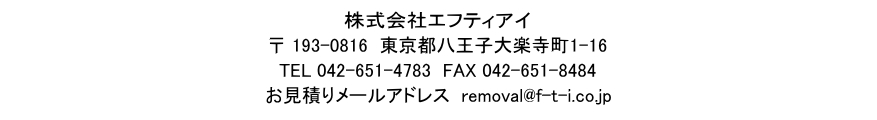 